ЛИСЯНСЬКА СЕЛИЩНА РАДАРІШЕННЯ21.12.2023                                     смт  Лисянка                                  № 48-10/VIІIКеруючись статтею 26 Закону України «Про місцеве самоврядування в Україні», згідно  норм постанови КМУ від 09.03.2018 р. № 268 «Про упорядкування структури та умов оплати праці працівників апарату органів виконавчої влади, органів прокуратури, суддів та інших органів», наказу Міністерства розвитку економіки, торгівлі та сільського господарства України від 23.03.2021 №609 «Про умови оплати праці робітників, зайнятих обслуговуванням органів виконавчої влади, місцевого самоврядування та їх виконавчих органів, органів прокуратури, судів та інших органів», селищна рада ВИРІШИЛА:Затвердити структуру та штатну чисельність працівників виконавчого апарату Лисянської селищної ради згідно з додатком 1.Контроль за виконанням рішення покласти на селищного голову     Проценка А.П.Селищний голова	         					                А.П.ПроценкоДодаток 1до рішення селищної ради від 21.12.2023  № 48-10/VIІIСтруктура та штатна чисельність працівників виконавчого апарату Лисянської селищної ради та її виконавчих органівСекретар			О.В. МакушенкоПро затвердження структури та штатної чисельності виконавчого апарату Лисянської селищної ради№ п/пНазва посадЧисельність1.Керівний складКерівний склад1.1.Селищний голова11.2.Секретар селищної ради та виконавчого комітету11.3.Перший заступник селищного голови11.4.Заступник селищного голови11.5.Старости старостинських округів82.Відділ бухгалтерського обліку та звітностіВідділ бухгалтерського обліку та звітності2.1.Начальник відділу – головний бухгалтер12.2.Головний спеціаліст23.Відділ земельних відносин, екології та водокористуванняВідділ земельних відносин, екології та водокористування3.1.Начальник відділу13.2.Головний спеціаліст13.3.Спеціаліст І категорії14.Відділ правової і кадрової роботи та публічних закупівельВідділ правової і кадрової роботи та публічних закупівель4.1.Начальник відділу14.2.Головний спеціаліст14.3.Головний спеціаліст (з кадрової роботи)14.4.Головний спеціаліст з публічних закупівель15.Відділ інформаційного забезпеченняВідділ інформаційного забезпечення5.1.Начальник відділу15.2.Програміст16.Відділ комунального майна та охорони праціВідділ комунального майна та охорони праці6.1.Начальник відділу16.2.Головний спеціаліст16.3.Головний спеціаліст з охорони праці17.Центр надання адміністративних послугЦентр надання адміністративних послуг7.1.Начальник відділу17.2.Державний реєстратор17.3.Адміністратор47.4.Головний спеціаліст97.5.Сектор з оформлення та видачі паспортних документів Сектор з оформлення та видачі паспортних документів 7.5.1.Завідувач сектору17.5.2.Головний спеціаліст18.Відділ містобудування, архітектури, соціально-економічного розвитку, інфраструктури та цивільного захистуВідділ містобудування, архітектури, соціально-економічного розвитку, інфраструктури та цивільного захисту8.1.Начальник відділу18.2.Головний спеціаліст2Служба у справах дітейСлужба у справах дітей9.1.Начальник служби19.2.Головний спеціаліст110.Спеціалісти ради та обслуговуючий персоналСпеціалісти ради та обслуговуючий персонал10.1.Секретар керівника110.2.Діловод1310.3.Прибиральник службових приміщень110.4.Водій110.5.Кочегар310.6.Інспектор з благоустрою1ВсьогоВсього69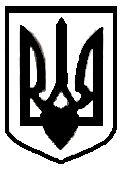 